Reading comprehension 02.02.21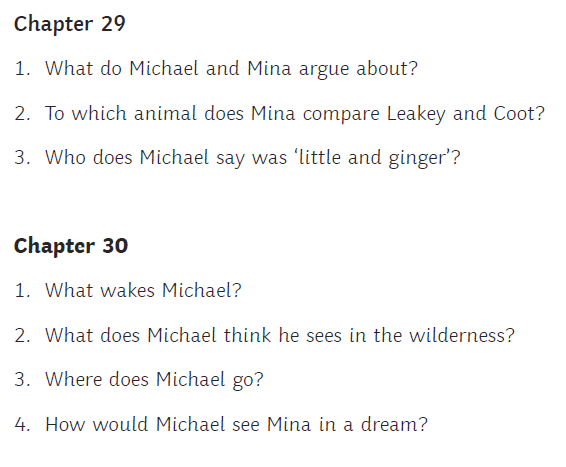 